San Diego Unified School District Project Stabilization Agreement (PSA) Pre-Job Conference FormGeneral Contractor Information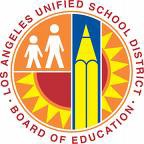 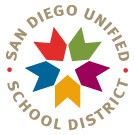 Prime Contractor:	Whillock Contracting, Inc.Address:	P.O. Box 2322, La Mesa, CA 91943Phone:	619-579-0700Fax:	619-579-0955Contractor’s License Number:  572217Will the Prime Contractor (PC/GC) Perform PSA Covered Work: YesThe Scope of Work to Be PerformedIndefinite Quantity Indefinite Delivery (IDIQ) of Electrical, fire alarm, communications, temp fence, structure moving, wood dunnage placement, steel beam placement, demolition, asphalt paving, demolition, grading, excavation, plumbing.Equipment to Be Utilized on JobJack machine, dollies, tool truck, tractor truck, a-frame, excavator, skidsteer. Scissor lifts, boom lifts, conduit benders, cutting and threading tripod, skip,roller and paver.Jobsite FacilitiesLocation(s) of First Aid Facilities:                 TBA Location(s) of Sanitary Facilities:                  TBA Location(s) of Drinking Water Facilities:       TBA Description of Jobsite Parking:                     TBA Name of Selected Hospital:                           TBA Address:                                                         TBA Phone Number:                                              TBAProject InformationMeeting InformationProject Name: Move Relocatable AndPortable Buildings On An As NeededBasis (IDIQ)Meeting Date: Tuesday,May 1, 2018Contract Number:  CZ-18-0737-23Meeting Time: 1:00 pmContract Amount:  $1,200,000 (IDIQ)Meeting Location: 4860 Ruffner StreetSan Diego, CA. 92111Training RM. A&BConstruction Start Date:  TBDMeeting Location: 4860 Ruffner StreetSan Diego, CA. 92111Training RM. A&BConstruction End Date:	TBDMeeting Location: 4860 Ruffner StreetSan Diego, CA. 92111Training RM. A&BJobsite InformationJobsite InformationAddress: TBAAddress: TBAPhone:	619-579-0700Jobsite Labor Rep:  TBAFax:	619-579-0955Jobsite Safety Rep:	TBAProject Manager:  Steve P. ScheidleManpower to be Ordered By:  TBAJob Superintendent:  TBAManpower to be Ordered By:  TBAJobsite Scheduling InformationJobsite Scheduling InformationNumber of Shifts:  TBAStart / Stop Times:  TBAPay Day:	TBAEnding Day of Pay Period:	TBAManpower EstimatesManpower EstimatesManpower EstimatesCraftPeakAverageBoilermakersBricklayersCarpenters11Cement MasonDrywall FinishersElectricians & Low Voltage63Elevator ConstructorsFire Sprinkler FitterFloor CoversGlaziersGunite Worker Union Local345Heat and Frost InsulatorsIron Workers11Laborers11So Cal LaborersEnvironmental WorkersLandscape, Irrigation, Underground and Specialty PipingLaborers’ International Unionof N.A. Highway & StreetStripers’Operating Engineering11PaintersPipefittersPlumbers11Sheet Metal WorkersPlasterersPlaster TendersRoofers and Water proofersTeamsters11Tile / Marble / TerrazzoTradeshow and Sign CraftReferrals and Jurisdictional AssignmentsReferrals and Jurisdictional AssignmentsReferral procedures will be in accordance with Article 3 of the Project Stabilization Agreement. We ask the unions to have these referral procedures posted at their hiring halls in order to be in full compliance with the law.All work assignments below are proposed assignments. Any craft in disagreement with proposed assignments may submit written documentation, within 14 days after the Pre-job Conference, to justify their claim to the work involved. The contractors will review all responses, if any.After the review, the contractor(s) shall make all assignment permanent. Any craft who has a disagreement with these final assignment(s) may file a jurisdictional dispute consistent with Article 8, Work Assignments and Disputes of the Project Stabilization Agreement.Referral procedures will be in accordance with Article 3 of the Project Stabilization Agreement. We ask the unions to have these referral procedures posted at their hiring halls in order to be in full compliance with the law.All work assignments below are proposed assignments. Any craft in disagreement with proposed assignments may submit written documentation, within 14 days after the Pre-job Conference, to justify their claim to the work involved. The contractors will review all responses, if any.After the review, the contractor(s) shall make all assignment permanent. Any craft who has a disagreement with these final assignment(s) may file a jurisdictional dispute consistent with Article 8, Work Assignments and Disputes of the Project Stabilization Agreement.Jurisdictional AssignmentsJurisdictional AssignmentsType of WorkScope/Name of ContractorWork AssignmentCraft/Classification & LU #ON SITE STRUCTURE MOVING-WHILLOCK CONTRACTING, INC.LABORERS LOCAL 89OPERATING ENGINEERS LOCAL 12IRON WORKERS LOCAL UNION 229TEAMSTERS LOCAL 166CARPENTER LOCAL 547GRADING – WHILLOCK CONTRACTING,INC.OPERATING ENGINEERS LOCAL 12LABORERS LOCAL 89TRENCHING – WHILLOCKCONTRACTING, INC.OPERATING ENGINEERS LOCAL 12LABORERS LOCAL 89DEMOLITION – WHILLOCK CONTRACTING, INC.OPERATING ENGINEERS LOCAL 12LABORERS LOCAL 89TEMPORARY FENCE – WHILLOCK CONTRACTING, INC.TEAMSTERS LOCAL 166IRON WORKERS LOCAL UNION 229LABORERS LOCAL 89CARPENTER LOCAL 547WOOD FOUNDATIONS – WHILLOCKCONTRACTING, INC.CARPENTER LOCAL 547LABORERS LOCAL 89ASPHALT PAVING – ATOM ANT, INC.OPERATING ENGINEERS LOCAL 12LABORERS LOCAL 89ELECTRICAL – SATURN ELECTRIC, INC.IBEW 569Subcontractors to Be UtilizedSubcontractors to Be UtilizedSubcontractor Name: Atom Ant, Inc.Subcontractor Name: Atom Ant, Inc.Jurisdictional/Scope of Assignment:Jurisdictional/Scope of Assignment:Address: 8722 Winter Gardens Blvd., Lakeside, CA 92040Address: 8722 Winter Gardens Blvd., Lakeside, CA 92040Phone Number: 619-350-3629License Number: 1026138Estimated Starting Date: TBAEstimated Ending Date:  TBAManpower to Be Order By: Jon KirkManpower to Be Order By: Jon KirkSubcontractor Name: Saturn Electric, Inc.Subcontractor Name: Saturn Electric, Inc.Jurisdictional/Scope of Assignment:Jurisdictional/Scope of Assignment:Address: 7552 Trade Street, San Diego, CA  92121Address: 7552 Trade Street, San Diego, CA  92121Phone Number: 858-271-4100License Number: 219097Estimated Starting Date:  TBAEstimated Ending Date:  TBAManpower to Be Order By:  Tim DudekManpower to Be Order By:  Tim DudekSubcontractor Name:Subcontractor Name:Jurisdictional/Scope of Assignment:Jurisdictional/Scope of Assignment:Address:Address:Phone Number:License Number:Estimated Starting Date:Estimated Ending Date:Manpower to Be Order By:Manpower to Be Order By:Subcontractor Name:Subcontractor Name:Jurisdictional/Scope of Assignment:Jurisdictional/Scope of Assignment:Address:Address:Phone Number:License Number:Estimated Starting Date:Estimated Ending Date:Manpower to Be Order By:Manpower to Be Order By:Subcontractor Name:Subcontractor Name:Jurisdictional/Scope of Assignment:Jurisdictional/Scope of Assignment:Address:Address:Phone Number:License Number:Estimated Starting Date:Estimated Ending Date:Manpower to Be Order By:Manpower to Be Order By:Subcontractor Name:Subcontractor Name:Jurisdictional/Scope of Assignment:Jurisdictional/Scope of Assignment:Address:Address:Phone Number:License Number:Estimated Starting Date:Estimated Ending Date:Manpower to Be Order By:Manpower to Be Order By:Subcontractor Name:Subcontractor Name:Jurisdictional/Scope of Assignment:Jurisdictional/Scope of Assignment:Address:Address:Phone Number:License Number:Estimated Starting Date:Estimated Ending Date:Manpower to Be Order By:Manpower to Be Order By:Subcontractor Name:Subcontractor Name:Jurisdictional/Scope of Assignment:Jurisdictional/Scope of Assignment:Address:Address:Phone Number:License Number:Estimated Starting Date:Estimated Ending Date:Manpower to Be Order By:Manpower to Be Order By:Subcontractor Name:Subcontractor Name:Jurisdictional/Scope of Assignment:Jurisdictional/Scope of Assignment:Address:Address:Phone Number:License Number:Estimated Starting Date:Estimated Ending Date:Manpower to Be Order By:Manpower to Be Order By:Subcontractor Name:Subcontractor Name:Jurisdictional/Scope of Assignment:Jurisdictional/Scope of Assignment:Address:Address:Phone Number:License Number:Estimated Starting Date:Estimated Ending Date:Manpower to Be Order By:Manpower to Be Order By:Subcontractor Name:Subcontractor Name:Jurisdictional/Scope of Assignment:Jurisdictional/Scope of Assignment:Address:Address:Phone Number:License Number:Estimated Starting Date:Estimated Ending Date:Manpower to Be Order By:Manpower to Be Order By:Subcontractor Name:Subcontractor Name:Jurisdictional/Scope of Assignment:Jurisdictional/Scope of Assignment:Address:Address:Phone Number:License Number:Estimated Starting Date:Estimated Ending Date:Manpower to Be Order By:Manpower to Be Order By:Subcontractor Name:Subcontractor Name:Jurisdictional/Scope of Assignment:Jurisdictional/Scope of Assignment:Address:Address:Phone Number:License Number:Estimated Starting Date:Estimated Ending Date:Manpower to Be Order By:Manpower to Be Order By:Subcontractor Name:Subcontractor Name:Jurisdictional/Scope of Assignment:Jurisdictional/Scope of Assignment:Address:Address:Phone Number:License Number:Estimated Starting Date:Estimated Ending Date:Manpower to Be Order By:Manpower to Be Order By:Subcontractor Name:Subcontractor Name:Jurisdictional/Scope of Assignment:Jurisdictional/Scope of Assignment:Address:Address:Phone Number:License Number:Estimated Starting Date:Estimated Ending Date:Manpower to Be Order By:Manpower to Be Order By:Subcontractor Name:Subcontractor Name:Jurisdictional/Scope of Assignment:Jurisdictional/Scope of Assignment:Address:Address:Phone Number:License Number:Estimated Starting Date:Estimated Ending Date:Manpower to Be Order By:Manpower to Be Order By:Subcontractor Name:Subcontractor Name:Jurisdictional/Scope of Assignment:Jurisdictional/Scope of Assignment:Address:Address:Phone Number:License Number:Estimated Starting Date:Estimated Ending Date:Manpower to Be Order By:Manpower to Be Order By:Subcontractor Name:Subcontractor Name:Jurisdictional/Scope of Assignment:Jurisdictional/Scope of Assignment:Address:Address:Phone Number:License Number:Estimated Starting Date:Estimated Ending Date:Manpower to Be Order By:Manpower to Be Order By:Subcontractor Name:Subcontractor Name:Jurisdictional/Scope of Assignment:Jurisdictional/Scope of Assignment:Address:Address:Phone Number:License Number:Estimated Starting Date:Estimated Ending Date:Manpower to Be Order By:Manpower to Be Order By:Subcontractor Name:Subcontractor Name:Jurisdictional/Scope of Assignment:Jurisdictional/Scope of Assignment:Address:Address:Phone Number:License Number:Estimated Starting Date:Estimated Ending Date:Manpower to Be Order By:Manpower to Be Order By: